Fondul Social EuropeanProgramul Operațional Capital Uman 2014-2020Axa prioritară 6 Educație și competențe / Prioritatea de investiții: 10.i Beneficiar: Ministerul Educației (ME) Titlul proiectului: „CURRICULUM RELEVANT, EDUCAȚIE DESCHISĂ pentru toți”-CREDContract de finanțare nr. POCU/254/6/20Cod SMIS 2014+: 118327Anexa 1 la Anunțul de selecțieCERERE DE ÎNSCRIERE la procesul de recrutare și selecție a experților pentru posturile vacantedin echipa Regiunii București-Ilfovîn afara organigramei organizației -conform anunțului de selecție nr. 6218/CRED/B/05.12.2022A3.2 – Formarea de formatori (nivel I) : „Proiectarea și implementarea activităților de tip outdoor în Curriculum Național pentru învățământ primar și gimnazial – CREDactout”proiectul „Curriculum relevant, educație deschisă pentru toți”- CRED, cod SMIS 2014+: 118327Beneficiar: Ministerul Educației Subsemnatul(a), (cu iniţiala tatălui) ........................................................, născut(ă) la data de (ziua, luna, anul) ....../...../............, CNP ....................................., legitimat(ă) cu B.I./C.I. seria ...... nr. ................., eliberat/ă de ..................... la data de .............., cu domiciliul în str. ........................ nr. ...., bl. ......, ap. ...., localitatea ........................., judeţul/sectorul ..........................., vă rog să îmi aprobaţi înscrierea la concursul pentru ocuparea funcţiei de ......................................................................................................................................................Fiecare  candidat  își  asumă  responsabilitatea  declarației  disponibilității  pentru  perioada de angajare prevăzută în anunțul de selecție.Am luat la cunoștință că informațiile din prezenta cerere vor fi prelucrate conform regulamentului (UE) 2016/679 din 26 aprilie 2016 privind protecția persoanelor fizice în ceea ce privește prelucrarea datelor cu caracter personal și privind libera circulație a acestor date.Data,                            Semnătura,
    ........................                                                                                                   .......................1.DATE PERSONALE1.DATE PERSONALETelefonE-mail2. DISPONIBILITATESunt  apt  și  disponibil  să  lucrez  ca  expert  în  perioadele  menționate  în  declarația  privind  disponibilitatea (conform contractului care va fi semnat de părți)Da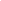 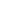 Nu          2. DISPONIBILITATESunt  apt  și  disponibil  să  lucrez  ca  expert  în  perioadele  menționate  în  declarația  privind  disponibilitatea (conform contractului care va fi semnat de părți)DaNu          